Консультация для родителей «Как организовать домашнее занятие по рисованию»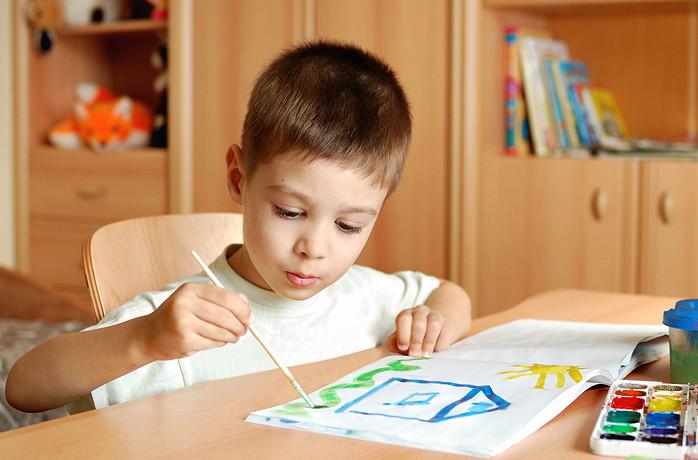 Любая деятельность детей, а художественная по своему содержанию особенно, требует соответствующей организации предметной - пространственной среды. Поэтому так важно для домашних занятий рисованием правильно подобрать необходимый изобразительный материал и создать специально оборудованный уголок творчества. В первую очередь родителямнеобходимо приобрести разнообразный художественный материал: хорошую бумагу разного формата, гуашь, кисти, простые и цветные карандаши, восковые и пастельные мелки, фломастеры. Все материалы должны быть безопасными для малыша. Для рисования, прежде всего, потребуется бумага - листы из альбомов,листы большого формата: ватман или рулоны обоев. На такой бумаге ребёнку удобно рисовать и карандашами и красками, она не промокает и не коробится. Кроме того, большие листы позволяют ребёнку не ограничивать движение руки. Позаботьтесь о форме листа бумаги, это может быть квадрат, прямоугольник, треугольник, круг или вырезанные силуэты каких либо предметов (посуды, одежды). Запаситесь цветной бумагой или затонируйте часть альбомных листов. Для этого возьмите небольшое блюдце с водой и разведите в нём гуашь, интенсивность цвета будет зависеть от количества используемой краски. Затем окуните туда поролоновую губку, слегка отожмите её и равномерно нанесите разведённую гуашь на лист бумаги, направляя руку слева направо. Через некоторое время краска высохнет, и вы получите цветные листы. Таким образом, вы готовы предложить малышу разную по форме, цвету и размеру бумагу. Запас бумаги необходим, чтобы можно было заменить неудачно начатую работу или вовремя предложить второй лист, если ребёнок захочет порисовать ещё. Первые краски, с которыми знакомится малыш - гуашь. Гуашь выпускается в пластиковых баночках с цветными крышками, для малыша это удобно, так как он сам сможет выбирать нужный ему цвет краски. Для начала малышу достаточно четырёх - шести цветов, а затем ему можно дать весь набор красок. Гуашь - это кроющая, непрозрачная краска, поэтому при работе с ней можно накладывать один цвет на другой. Если краска очень густая, можно развести её водой, до консистенции сметаны. Покупая кисти, обратите внимание на номер на деревянной ручке, чем кисточка толще, тем больше номер. Для рисования гуашью подойдут толстые кисти № 18-20. Не забудьте о баночке с водой для промывания кисти, очень удобны баночки непроливайки с крышечками, льняных тряпочках для удаления лишней влаги с неё, а также подставки, которая позволит не пачкать рисунок и стол, если малыш решит отложить рисование. Наиболее распространённым изобразительным материалом являются цветные карандаши, в коробке их может быть 6, 12, 24 штуки. Малышу лучше рисовать мягкими цветными или графитными (М, 2М, 3М) карандашами. Ребёнку удобно брать в руки и удерживать толстые карандаши диаметром 8-12 миллиметров, карандаши всегда должны быть хорошо отточены. Приучайте ребёнка складывать карандаши в коробку или ставить в специальный стакан для рисования. Для рисования ребёнку можно давать и пастель - короткие палочки матовых цветов. В коробке их бывает обычно 24 штуки или чуть больше. Это удобный для рисования материал. Только обращаться с ним надо аккуратно - мелки ломкие, хрупкие требуют повышенной аккуратности и осторожности в работе. Краем мелка можно нарисовать тонкую линию, а боковой поверхностью - закрасить большие плоскости листа. Цвета пастельных мелков легко смешиваются друг с другом прямо на бумаге. Рисунок получается ярким и живописным. Недостаток мелков в том, что они пачкаются, легко облетают, хранят пастельные работы, в папке переложив их тонкой бумагой. Более практичны восковые мелки и карандаши. Мелки представляют собой короткие восковые палочки, карандаши тоньше и длиннее. Ими легко и мягко получается широкая фактурная линия. В руке их держат также как и обычные карандаши. Для рисования часто ребёнок использует фломастеры. Рисовать ими легко, на бумаге остаются яркие цветные изображения. Но именно это их свойство не позволяет получать смешанные цвета. После рисования фломастеры надо обязательно закрыть колпачками, иначе они быстро высохнут. Рисование способствует развитию творчества ребёнка и гармоничному развитию его личности. Рисуйте, создавайте, творите и получайте огромное удовольствие от совместного времяпровождения!